Prep/Foundation Enrolments2023School Tours Wednesdays 9.15am        E-mail or phone to book a tour. 77 Argus Street Cheltenham 9583 8342 le.page.ps@education.vic.gov.au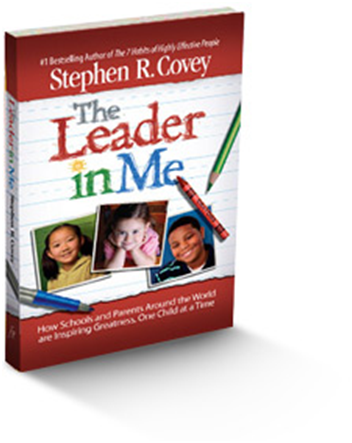 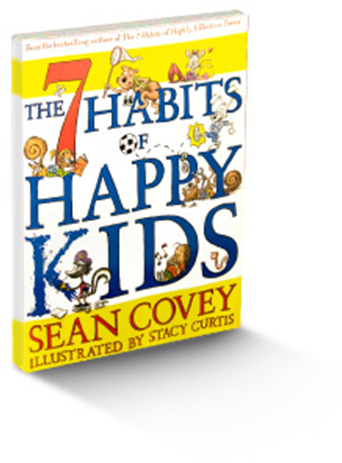 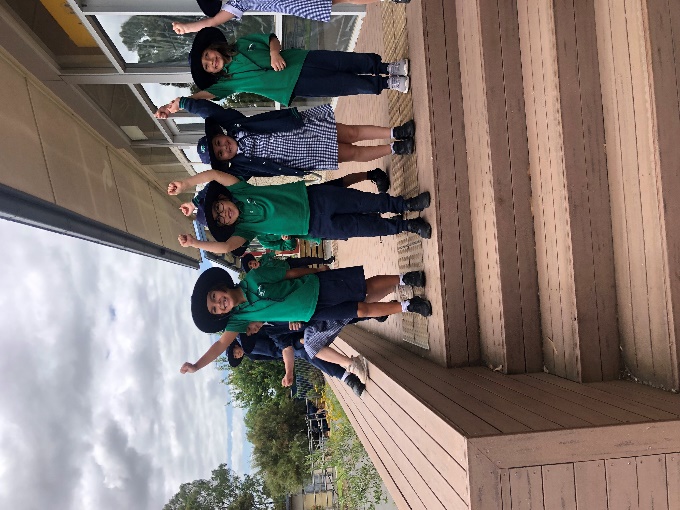 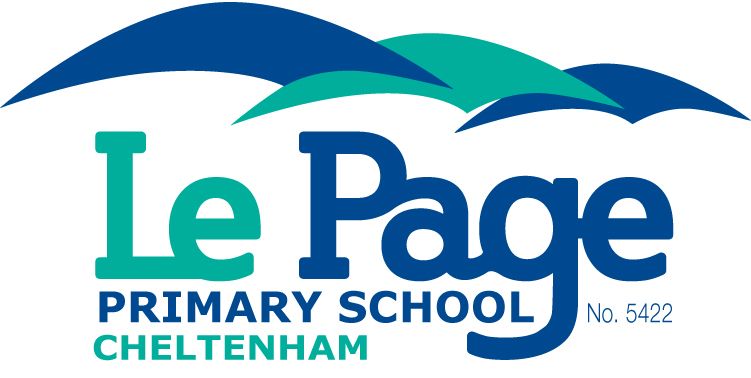 VisionThere is a prosperous path for every child.Each journey is theirs to lead.There is a place, in which every child can shine.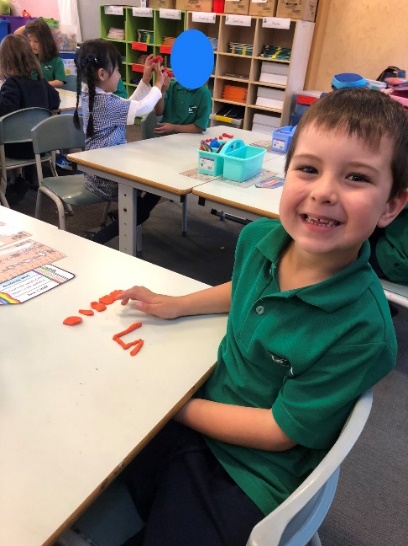 Mission                                                Identify the talent. Develop the confidence.                                                                          Create the leader.AttitudeBe grateful for what I have.Practice random acts of kindness.Keep in the present moment.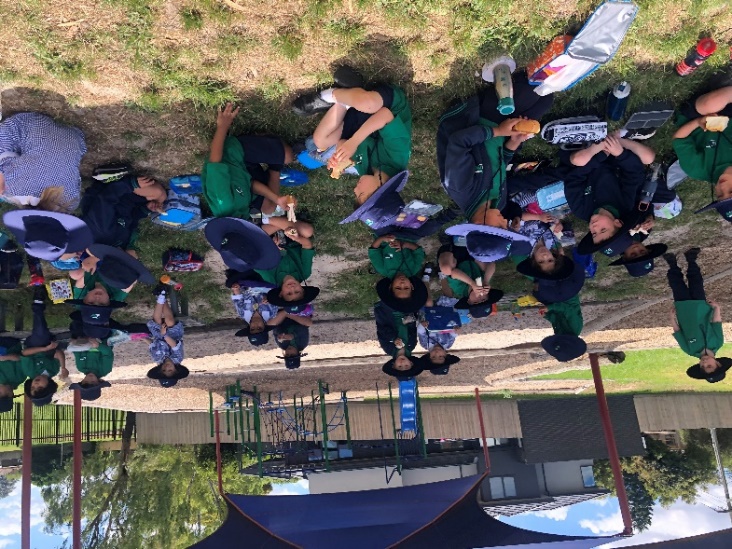 Transition Program Teachers and students will build relationships in preparation for 2023. Booking vis email le.page.ps@education.vic.gov.au or  (03) 9583 8342Foundation Open Sessions – 10.00-11.00am – Parent Stay, Chat and Play Mar 31, May 12, June 3, June 22    Stay and Play Sessions Student can be dropped off  Wednesdays 9:30-10:30am July 27, Aug 17, Sep 7, Fridays 9:30-10:30am  Oct 28, Nov 11, Nov 25,                              Parent Information SessionMonday December 5th 6-7pm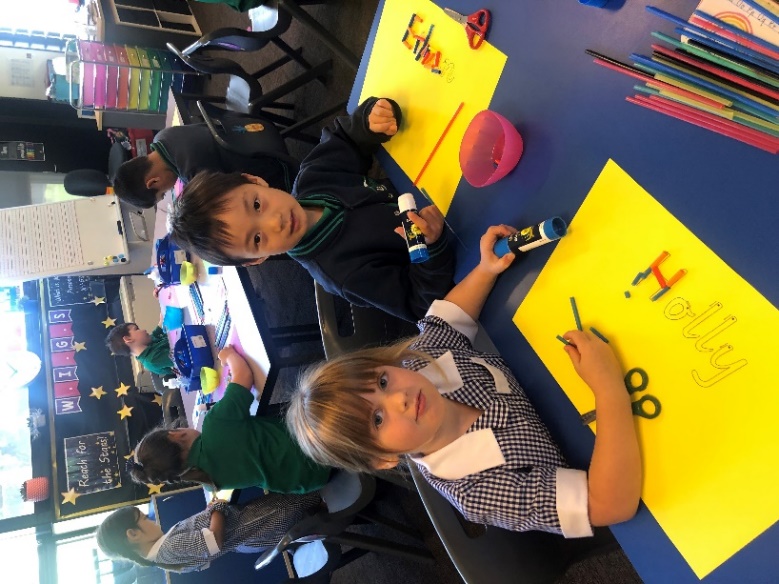 School programs, uniform, booklists, and school fees will be the focus of this session. Enrolment Details Enrolment documents may be collected from the school office or downloaded from the school’s website. 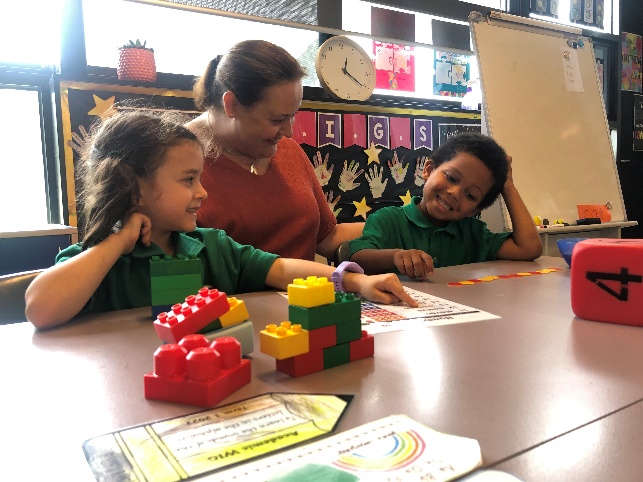 The 7 Habits of Highly Effective People Teachers have been trained to demonstrate the Habits and to develop them in the children. The Leader in Me process is the framework used for developing common proactive language, a positive growth-mindset and happy students. Leadership NotebooksStudents set goals, develop achievement plans, monitor progress and celebrate success. Student-led conferences provide students the opportunity to articulate how they set goals, make plans, monitor progress and get results. Come see, hear and feel the difference.